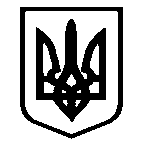 Костянтинівська сільська радаМиколаївського району Миколаївської області           __________________Виконавчий комітет_______________________Р І Ш Е Н Н Я  № 50   с. Костянтинівка                                                         від 22 лютого 2024 рокуПро затвердження рішення комісії про надання одноразової матеріальної грошової допомоги громадянамРозглянувши матеріали засідання комісії «Про надання одноразової матеріальної грошової допомоги громадянам (протокол додається), керуючись підпунктом 1 пункту а частини 1 статті 34 Закону України «Про місцеве самоврядування в Україні», з метою встановлення додаткових до встановлених законодавством гарантій щодо соціального захисту мешканців територіальної громади, та забезпечення надання одноразової грошової матеріальної допомоги громадянам, які опинилися в складних життєвих обставинах та іншим вразливим категоріям громадян, виконавчий комітет Костянтинівської сільської радиВИРІШИВ:Рішення комісії про надання одноразової матеріальної грошової допомоги громадянам Костянтинівської сільської ради (Протокол №2 від 19.02.2024 р.) затвердити:Надати ХХХХХматеріальну допомогу на лікування в розмірі 2600,00 грн. (Новопетрівський старостинський округ).Надати ХХХХХ матеріальну допомогу на поховання мами розмірі 3000,00 грн. (Гур’ївський старостинський округ).Надати ХХХХХ матеріальну допомогу на лікування в розмірі 5000,00 грн. (Баловненський старостинський округ).2. Здійснити зазначені виплати, відповідно до затвердженого протоколу.3. Контроль за виконанням даного рішення покласти на першого заступника сільського голови Ніну РЕВТУ.Сільський голова							Антон ПАЄНТКО